Отчето проведении в МБОУ «СОШ № 2 им. Защитников Отечества с. Камбилеевское»«  Гагаринский урок Космос - это мы»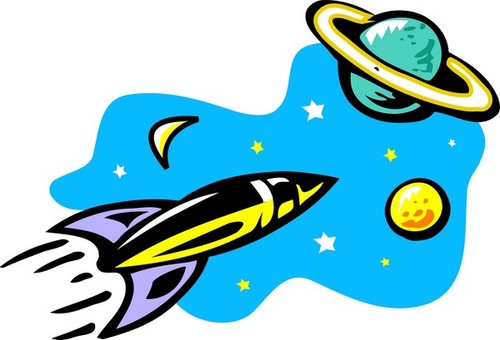 12 апреля 1961года навсегда останется в памяти человечества. Юрий Алексеевич Гагарин совершил первый в истории полет человека в космическое пространство – облетел земной шар за 1 час 48 минут и благополучно вернулся на землю. Теперь полеты в космос стали для нас привычными. Человечество превратило мечту в реальность. С целью привлечения внимания  учащихся к актуальным вопросам Российской истории.  Для учащихся 1- 9 классов были проведены  уроки посвящённые  Дню Космонавтики. В ходе Единого урока учащиеся познакомились с историей освоения космоса:1.55-летию полета В.В. Терешковой;2.20-летию нахождения МКС на орбите Земли;3.30-летию программы «Буран»    Темы работ были разнообразны: о первых полетах Гагарина и собак - Белки и Стрелки, о питании в космосе, космическом снаряжении  и о последних достижениях, об орбитальной станции  «Мир» и космодроме Байконур, о созвездиях космоса и о людях, которые внесли большой вклад в развитие космонавтики. Учащиеся начальных классов приняли участие в викторине посвященной полету первого космонавта.     Были показаны презентации «Наша планета земля», «Первый космонавт Юрий Гагарин», способствовал активизации познавательной деятельности учащихся.  Классные часы,   посвящённые знаменательной дате, закончились выставкой рисунков «Дню космонавтики посвящается…»     При подготовке к мероприятиям были использованы методические  материалы Федерального космического агентства РФ (Роскосмос).  Учащиеся получили огромное удовольствии.    Подготовили классные часы Чельдиева И.М., и библиотекарь Плиева А.Ф., классные руководители.  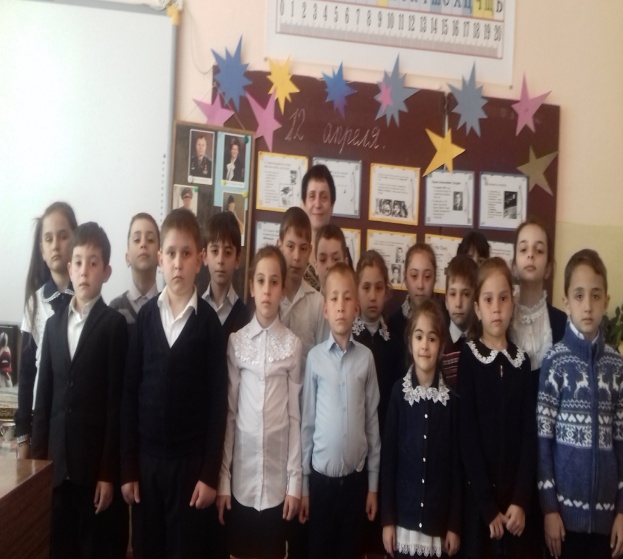 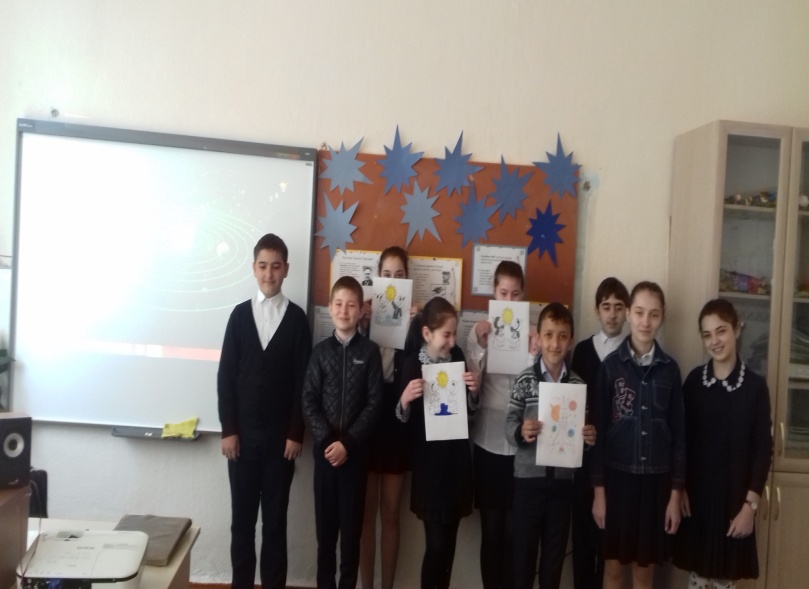 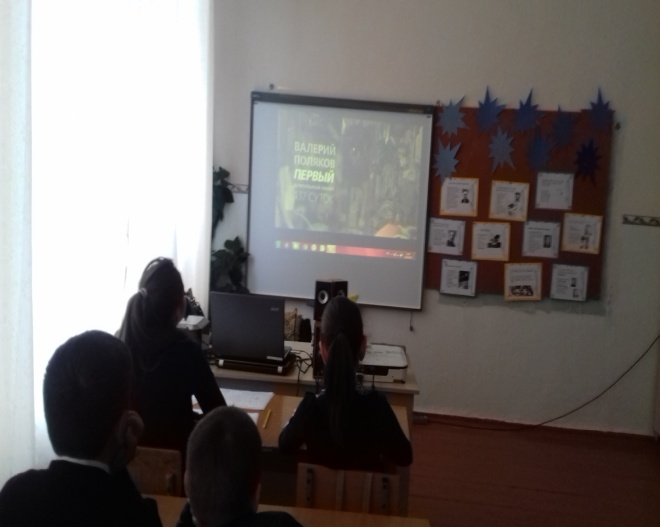 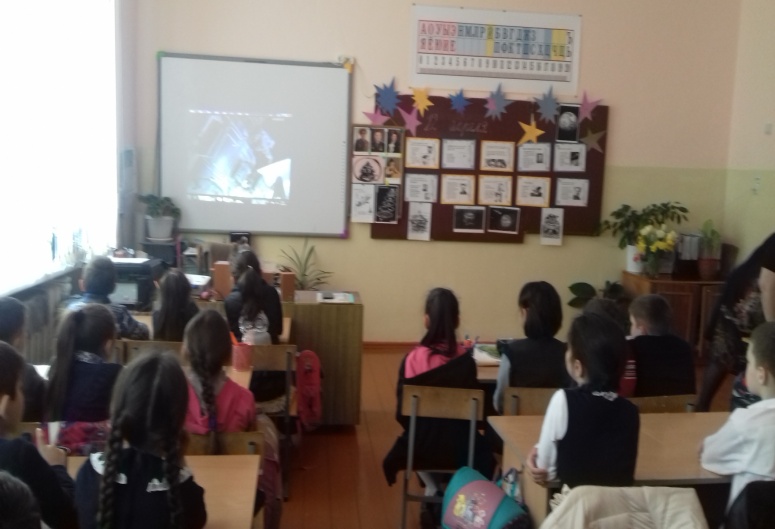 